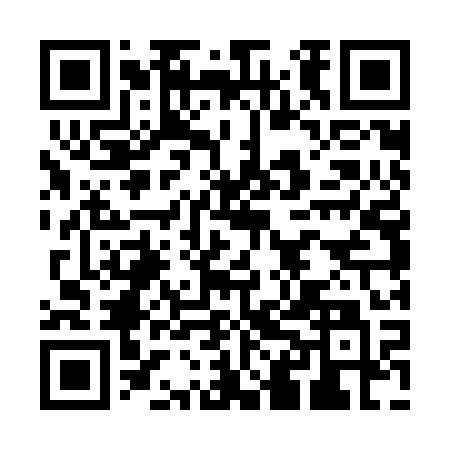 Prayer times for Zsemberitanya, HungaryMon 1 Jul 2024 - Wed 31 Jul 2024High Latitude Method: Midnight RulePrayer Calculation Method: Muslim World LeagueAsar Calculation Method: HanafiPrayer times provided by https://www.salahtimes.comDateDayFajrSunriseDhuhrAsrMaghribIsha1Mon2:054:5712:516:178:4511:192Tue2:074:5712:516:178:4511:183Wed2:094:5812:516:178:4511:174Thu2:104:5812:526:178:4411:165Fri2:124:5912:526:178:4411:146Sat2:145:0012:526:178:4411:137Sun2:165:0112:526:168:4311:128Mon2:185:0112:526:168:4311:109Tue2:205:0212:526:168:4211:0910Wed2:225:0312:526:168:4111:0711Thu2:245:0412:536:158:4111:0612Fri2:265:0512:536:158:4011:0413Sat2:285:0612:536:158:3911:0214Sun2:315:0712:536:148:3911:0115Mon2:335:0812:536:148:3810:5916Tue2:355:0912:536:148:3710:5717Wed2:375:1012:536:138:3610:5518Thu2:405:1112:536:138:3510:5319Fri2:425:1212:536:128:3410:5120Sat2:445:1312:536:128:3310:4921Sun2:475:1412:536:118:3210:4722Mon2:495:1512:546:118:3110:4523Tue2:515:1612:546:108:3010:4324Wed2:545:1812:546:098:2910:4125Thu2:565:1912:546:098:2810:3926Fri2:595:2012:546:088:2710:3627Sat3:015:2112:546:078:2510:3428Sun3:035:2212:546:078:2410:3229Mon3:065:2312:536:068:2310:3030Tue3:085:2512:536:058:2210:2731Wed3:105:2612:536:048:2010:25